ГОСУДАРСТВЕННОЕ БЮДЖЕТНОЕ ПРОФЕССИОНАЛЬНОЕ  ОБРАЗОВАТЕЛЬНОЕ УЧРЕЖДЕНИЕ ИРКУТСКОЙ ОБЛАСТИ
«ХИМИКО-ТЕХНОЛОГИЧЕСКИЙ ТЕХНИКУМ Г.САЯНСКА»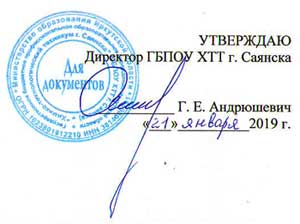 План противодействия идеологии терроризмав ГБПОУ ХТТ г. Саянска на 2019 – 2023 годыПлан разработан на основе Комплексного плана противодействия терроризма в Российской Федерации на 2019-2023 годы, утвержденного Президентом Российской Федерации 28. 12.2018, Концепции противодействия терроризму в Российской Федерации, а также других нормативных правовых актов в области обеспечения безопасности личности, общества и государства.Цель:противодействие и профилактика экстремизма; уменьшение проявлений экстремизма и негативного отношения к лицам других национальностей и религиозных конфессий;обеспечение безопасности участников образовательного процесса во время их деятельности путем повышения безопасности их жизнедеятельности; -предупреждение угрозы терроризма и экстремизма.Задачи:реализация требований законодательных и иных нормативных актов в области обеспечения безопасности участников образовательного процесса;информирование участников образовательного процесса по вопросам противодействия и профилактике экстремизма;воспитание у обучающихся уверенности в эффективности мероприятий по защите от чрезвычайных ситуаций;воспитание толерантного поведения к людям других национальностей и религиозных конфессий;организация правового воспитания обучающихся;формирование у участников образовательного процесса внутренней потребности в толерантном поведении к людям других национальностей, на основе ценностей многонационального российского общества, культурного самосознания, принципов соблюдения прав и свобод человека№п/пМероприятияИсполнителиСрокисполнения1. Профилактическая работа с лицами, подверженными воздействию идеологии терроризма,а также попавшими под ее влияние1. Профилактическая работа с лицами, подверженными воздействию идеологии терроризма,а также попавшими под ее влияние1. Профилактическая работа с лицами, подверженными воздействию идеологии терроризма,а также попавшими под ее влияние1. Профилактическая работа с лицами, подверженными воздействию идеологии терроризма,а также попавшими под ее влияние1.1. В целях предупреждения вовлечения в террористическую деятельность лиц, подверженных воздействию идеологии терроризма:1.1. В целях предупреждения вовлечения в террористическую деятельность лиц, подверженных воздействию идеологии терроризма:1.1. В целях предупреждения вовлечения в террористическую деятельность лиц, подверженных воздействию идеологии терроризма:1.1. В целях предупреждения вовлечения в террористическую деятельность лиц, подверженных воздействию идеологии терроризма:1.1.1Учет лиц, прибывших на обучение в техникум  из стран с повышенной террористической активностью.Кураторы, социальный педагогСентябрь1.1.2Проведения с членами семей лиц, прибывших на обучение в техникум из стран с повышенной террористической активностью, бесед по разъяснению норм законодательства Российской Федерации, устанавливающих ответственность за участие и содействие террористической деятельности, а также оказания указанным лицам социальной, психологической и правовой помощи при участии представителей религиозных и общественных организаций, психологов.Кураторы, социальный педагог, педагог-психологСентябрь В течение года 
(по запросу)1. 1.3Проведения со студентами, состоящими на профилактическом учете, профилактических мероприятий в форме индивидуальных (групповых) бесед по формированию стойкого неприятия идеологии терроризма и привитию традиционных российских духовно-нравственных ценностейСоциальный педагог, педагог-психологВ течение года2. Меры по формированию у студентов техникума  антитеррористического сознания2. Меры по формированию у студентов техникума  антитеррористического сознания2. Меры по формированию у студентов техникума  антитеррористического сознания2. Меры по формированию у студентов техникума  антитеррористического сознания2.1. В целях развития у студентов техникума  активной гражданской позиции, направленной на неприятие идеологиитерроризма:2.1. В целях развития у студентов техникума  активной гражданской позиции, направленной на неприятие идеологиитерроризма:2.1. В целях развития у студентов техникума  активной гражданской позиции, направленной на неприятие идеологиитерроризма:2.1. В целях развития у студентов техникума  активной гражданской позиции, направленной на неприятие идеологиитерроризма:2.1.1День солидарности в борьбе с терроризмом.Проведение классных часов в форме интерактивных бесед, просмотр видео-фильмов по антитеррористической теме, о противодействии проявления экстремизмаКураторы, пресс-центр3 сентября2.1.2Проведение инструктажа с обучающимися, раздача памяток.Кураторысентябрь2.1.3Организация дежурства студентов техникума. Контроль за пребыванием посторонних лиц на территории и в здании техникума.Кураторы, старосты групппо отдельному графику№п/пМероприятияИсполнителиСрокисполнения2.1.4Информационные пятиминутки на учебных занятиях по темам: «Терроризм- угроза, которая касается каждого»; «Ответственность и безопасность» , «Что прячется за этими словами?»; «Противодействие терроризму и экстремизму».Преподаватели правовых дисциплинВ течение года2.1.5Военно-патриотическое многоборье, посвященное Дню защитника Отечества.Руководители физического воспитанияфевраль2.1.6Встречи с представителями религиозных организацийСоциальный педагог, педагог- организаторПо отдельному плану, не реже 2-х раз в месяц2.1.7Встречи с региональными политическими деятелямиСоциальный педагогПо отдельному плану, не реже 2-х раз в год2.2. В целях снижения уязвимости молодежи от воздействия идеологии терроризма2.2. В целях снижения уязвимости молодежи от воздействия идеологии терроризма2.2. В целях снижения уязвимости молодежи от воздействия идеологии терроризма2.2. В целях снижения уязвимости молодежи от воздействия идеологии терроризма2.2.1Конкурс «Я с детства Родиной горжусь»Педагог-организаторфевраль2.2.2Месячник патриотического воспитания (по отдельномуплану)кураторы, преподаватель-организатор ОБЖ, руководитель физвоспитанияфевраль2.2.3Тематический классный час-диспут:Как научиться быть хорошим другом (1 курс)Скажи мне кто твой друг ...(2 курс)Без друзей меня чуть-чуть, а с друзьями много (3 курс)Кураторы, мастерамарт№п/пМероприятияИсполнителиСрокисполнения2.2.4Проведение тренингов, интерактивных бесед по противодействию экстремизма: « Мир без конфронтаций. Учимся решать конфликты»; « Учимся жить в многоликом мире»; « Толерантность - дорога к миру»Педагог-психолог, кураторы, мастераВ течение года2.2.5Изучение на занятиях по обществознанию нормативных документов по противодействию экстремизма, терроризма.Преподаватели правовых дисциплинВ соответствии с КТП2.2.6Решение на занятиях по обществознанию ситуационных задач с использованием кейс-технологии на тему «Административные правонарушения и уголовные преступления»Преподаватели правовых дисциплинВ соответствии с КТП2.2.7Мероприятия, посвященные Дню народного единства.Педагог - организаторноябрь2.2.8Мероприятия в рамках международного Дня толерантности: мероприятие для 1-2 курсов «Полотно мира»; акция «Молодежь - ЗА культуру мира, ПРОТИВ терроризма»; конкурс социальной рекламы « Будьте бдительны»;, дискуссии на темы « Ценностные ориентиры молодых», «Терроризм - зло против человечества», « Национальность без границ» для студентов 3-4 курсовКураторы, мастераноябрь2.2.8Мероприятия, посвященные празднованию 1 мая.Педагог - организатормай2.2.9Разработка методических материалов по развитию у детей и молодежи неприятия идеологии терроризма и по привитию традиционных российских духовно-нравственных ценностей.Кураторы, мастераПредставление материалов на смотр-конкурс «Методическая копилка»,№п/пгМероприятия ИсполнителиСрокисполнениямай3. Совершенствование мер информационно-пропагандистского характера и защиты информационного пространстваОмской области от идеологии терроризма3. Совершенствование мер информационно-пропагандистского характера и защиты информационного пространстваОмской области от идеологии терроризма3. Совершенствование мер информационно-пропагандистского характера и защиты информационного пространстваОмской области от идеологии терроризма3. Совершенствование мер информационно-пропагандистского характера и защиты информационного пространстваОмской области от идеологии терроризма3.1. В целях совершенствования информационно-пропагандистских мер, направленных на противодействие идеологиитерроризма3.1. В целях совершенствования информационно-пропагандистских мер, направленных на противодействие идеологиитерроризма3.1. В целях совершенствования информационно-пропагандистских мер, направленных на противодействие идеологиитерроризма3.1. В целях совершенствования информационно-пропагандистских мер, направленных на противодействие идеологиитерроризма3.1.1 Организовывать распространение материалов в сети «Интернет» (информационных материалов (печатных, аудиовизуальных и электронных) в области противодействия идеологии терроризма.Профсоюзный комитет студентовВ течение года3.1.2Организовать стенд для доведения до студентов техникума  информационных материалов в области профилактики терроризма.Руководитель ОБЖ В течение года, сменаинформации не реже 4-х раз в год.3.1.3Обеспечить размещение информационных материалов по вопросам профилактики терроризма на официальном сайте техникума Пресс – центр В течение года3.1.4Обеспечить функционирование выставки в читальном зале техникума  по темам, посвященным противодействию терроризма и его идеологииЗав. библиотекойВ течение года, сменаинформации не реже 4-х раз в год.4. Организационные и иные меры, направленные на повышение результативности деятельности субъектовпротиводействия терроризму4. Организационные и иные меры, направленные на повышение результативности деятельности субъектовпротиводействия терроризму4. Организационные и иные меры, направленные на повышение результативности деятельности субъектовпротиводействия терроризму4. Организационные и иные меры, направленные на повышение результативности деятельности субъектовпротиводействия терроризму4.1. В целях совершенствования подготовки государственных и муниципальных служащих, а также иных работников, участвующих в рамках своих полномочий в реализации мероприятий по противодействию идеологии терроризма4.1. В целях совершенствования подготовки государственных и муниципальных служащих, а также иных работников, участвующих в рамках своих полномочий в реализации мероприятий по противодействию идеологии терроризма4.1. В целях совершенствования подготовки государственных и муниципальных служащих, а также иных работников, участвующих в рамках своих полномочий в реализации мероприятий по противодействию идеологии терроризма4.1. В целях совершенствования подготовки государственных и муниципальных служащих, а также иных работников, участвующих в рамках своих полномочий в реализации мероприятий по противодействию идеологии терроризма№п/пМероприятияИсполнителиСрокисполнения4.1.1Обеспечить повышение квалификации сотрудников техникума, участвующих в рамках своих полномочий в реализации мероприятий по противодействию идеологии терроризма.Методический отделЕжегодно4.2. В целях совершенствования научного и методического сопровождения деятельности в области противодействияидеологии терроризма4.2. В целях совершенствования научного и методического сопровождения деятельности в области противодействияидеологии терроризма4.2. В целях совершенствования научного и методического сопровождения деятельности в области противодействияидеологии терроризма4.2. В целях совершенствования научного и методического сопровождения деятельности в области противодействияидеологии терроризма4.2,1Проведение объединенных классных часов с приглашением инспекторов Отдела полиции Управления внутренних дел по г. Саянску, инспектора КДНСоциальный педагог.Не реже 1 раза в квартал4.2.2Методическое объединение кураторов и мастеров  с целях совершенствования деятельности и обмена опытом по противодействию идеологии терроризма в студенческой средеПредседатель  цикловой комиссии В теч. года4.2.3Проведение собрания для родителей студентов 1 курса, для родителей студентов, проживающих в общежитиях (с обсуждением вопросов проявления терроризма и экстремизма в молодежной среде)Зав. СПСОктябрь, ноябрь, январь